Read on blog or Reader Faith and Songs of Celebration Read on blog or Reader Faith and Songs of Celebration 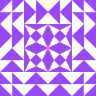 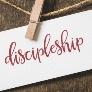 